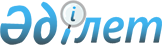 Қазақстан Республикасы Үкіметінің 1999 жылғы 16 қарашадағы N 1731 қаулысына өзгерістер мен толықтырулар енгізу туралы
					
			Күшін жойған
			
			
		
					Қазақстан Республикасы Үкіметінің қаулысы 2001 жылғы 2 мамыр N 584. Күші жойылды - ҚР Үкіметінің 2002.10.07. N 1096 қаулысымен. P021096



          "Астық туралы" Қазақстан Республикасының 2001 жылғы 19 қаңтардағы 
Заңын  
 Z010143_ 
  іске асыру мақсатында Қазақстан Республикасының Үкіметі 
қаулы етеді:




          1. "Қазақстан Республикасының Ауыл шаруашылығы министрлігі туралы 
ережені бекіту туралы" Қазақстан Республикасы Үкіметінің 1999 жылғы 16 
қарашадағы N 1731  
 P991731_ 
  қаулысына (Қазақстан Республикасының ПҮКЖ-ы, 
1999 ж., N 51, 498-құжат) мынадай өзгерістер мен толықтырулар енгізілсін:




          көрсетілген қаулымен бекітілген Қазақстан Республикасының Ауыл 
шаруашылығы министрлігі туралы ережеге:




          1-тармақта:




          "заңдарда көзделген шектерде" деген сөздерден кейін "астық рыногы 
саласындағы мемлекеттік саясатты іске асыруды, оған қатысушылардың 
қызметін үйлестіру мен реттеуді, сондай-ақ мемлекеттік астық ресурстарын 
басқаруды" деген сөздер толықтырылсын;




     "мемлекеттік астық ресурстарын сақтау және сату" деген сөздер алынып 
тасталсын;
     9-тармақта:
     2) тармақша "кешенін" деген сөзден кейін "және астық рыногын 
реттеуді" деген сөздермен толықтырылсын;
     5) тармақшада:
     "мемлекеттік астық ресурстарын сақтау және сату" деген сөздер "тұқым 
шаруашылығы, мемлекеттік астық ресурстарын басқару" деген сөздермен 
ауыстырылсын;
     "жобалардан" деген сөзден кейін ", сондай-ақ астық сапасы мемлекеттік 
стандарттарының жобаларын" деген сөздермен толықтырылсын;
     8) тармақша "астық," деген сөзбен басталсын;
     10) тармақша мынадай редакцияда жазылсын:
     "10) астықтың сапасын, сондай-ақ мемлекеттік азық-түліктік астық 
резервін қоса алғанда, мемлекеттік астық ресурстарының сақталуын 
мемлекеттік бақылауды жүзеге асырады";
     мынадай мазмұндағы 10-2) - 10-6) тармақшалармен толықтырылсын:
     "10-2) астық рыногының мониторингін жүргізеді;





          10-3) ауыл шаруашылығы техникасының лизингін ұйымдастыру, селекция 
мен тұқым шаруашылығын, дәнді дақылдарды өсіру және өсімдіктерді қорғау 
технологиясын дамыту жөніндегі мемлекеттік бағдарламаларды әзірлейді әрі 
іске асыруға қатысады;




          10-4) астық сапасы сертификаттарының нысанын, оларды беру мен қолдану 
тәртібін белгілейді;




          10-5) астықты сертификаттау жөніндегі органдарды, зертханаларды 
(орталықтарды) астық сапасының сертификаттарын беру құқығына тіркеуді 
жүргізеді;




          10-6) заңнамалық кесімдерде белгіленген жағдайларда астық қабылдау 
кәсіпорындарын уақытша басқаруды енгізуге бастама жасайды, оны жүзеге 
асыруға қатысады және тоқтату туралы шешім қабылдайды";




          10-тармақта:




          1) тармақша "өндірісінде," деген сөзден кейін "астық өндіруде, 
элиталық тұқым шаруашылығында," деген сөздермен толықтырылсын;




          7) тармақшада "астық пен оның өңделген өнімдерінің сақталу сапасына" 
деген сөздер "астық сапасына" деген сөздермен ауыстырылып, "және олардың 
мониторингін жүргізу" деген сөздер алынып тасталсын;




          11-тармақта:




     мынадай мазмұндағы 4-1) - 4-5) тармақшалармен толықтырылсын:
     "4-1) мемлекеттік астық ресурстарын сақтауды қамтамасыз ету 
мақсатында мемлекеттік астық ресурстарын сақтаушы астық қабылдау 
кәсіпорындарынан оны тиеп жөнелтуді келісуге;
     4-2) астық қолхаттарының нысанын бекітуге;
     4-3) элиталық тұқым өндіру және сатумен айналысатын жеке және заңды 
тұлғаларды аттестаттауды өткізуге;
     4-4) тұқым шаруашылығында сорттылық және тұқымдық бақылауды жүзеге 
асыруға;
     4-5) тұқымға сорт үстемесінің нормаларын белгілеуге";
     7-тармақшада:
     екінші абзац "астық туралы," деген сөзбен басталсын;
     үшінші абзацтағы "шығаруға" деген сөзден кейін нүктелі үтір қойылып, 
"мемлекеттік" деген сөздің алдынан мынадай мазмұндағы абзацтармен 
толықтырылсын:
     "мемлекеттік астық ресурстарын тиеп жөнелту мен тасуға;
     астықтың сапасына".
     2. Осы қаулы қол қойылған күнінен бастап күшіне енеді.
     
     Қазақстан Республикасының
        Премьер-Министрі
     
Мамандар:
     Багарова Ж.А.
     Қасымбеков Б.А.
      
      


					© 2012. Қазақстан Республикасы Әділет министрлігінің «Қазақстан Республикасының Заңнама және құқықтық ақпарат институты» ШЖҚ РМК
				